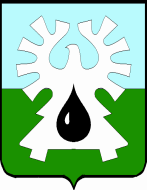 МУНИЦИПАЛЬНОЕ ОБРАЗОВАНИЕ ГОРОД УРАЙХАНТЫ- МАНСИЙСКИЙ АВТОНОМНЫЙ ОКРУГ - ЮГРАДУМА ГОРОДА УРАЙЗаседания постоянных комиссий:ПРОЕКТ ПОВЕСТКИДВЕНАДЦАТОГО ЗАСЕДАНИЯ ДУМЫ  ГОРОДА21 сентября 2017 года                                                                                 09-00 час. 628285, микрорайон 2, дом 60 ,г. Урай, 	Ханты-Мансийский автономный округ-Югра,Тюменская область                           тел./факс (34676) 2-23-81                          E- mail: duma@uray.ru1. По социальной политике -13.09.2017 в 14.00 час.малый зал.2. По нормотворчеству, вопросам городского развития и хозяйства-14.09.2017 в 14.00 час.малый зал.3. По экономике, бюджету, налогам и муниципальной собственности-15.09.2017в 09.00 час.конференц-зал.№№п/пНаименование вопросаКурирующая постояннаякомиссияО внесении изменений в устав города Урай.Докладчик: Мовчан Ольга Владимировна, начальник правового управления администрации города Урай.по нормотворчеству, вопросам городского развития и хозяйстваО состоянии законности на территории города Урай за I полугодие 2017 года.Докладчик: Майоров Артем Анатольевич, прокурор города Урай.О проектах муниципальных программ.1. «Формирование  современной  городской среды муниципального  образования город Урай» на 2018-2022 годы.Докладчик: Лысенко Ирина Сергеевна, исполняющий обязанности директора муниципального казенного учреждения «Управление градостроительства, землепользования и природопользования города Урай».2. «Поддержка социально ориентированных некоммерческих организаций в городе Урай» на 2018-2030 годы.Докладчик: Кащеева Ульяна Викторовна, начальник управления по культуре и молодежной политике администрации города Урай.3. «Обеспечение градостроительной деятельности на территории города Урай» на 2018-2030 годы.Докладчик: Лысенко Ирина Сергеевна, исполняющий обязанности директора муниципального казенного учреждения «Управление градостроительства, землепользования и природопользования города Урай».4. «Профилактика правонарушений на территории города Урай» на 2018 -2030 годы.Докладчик: Казанцев Евгений Алексеевич, начальник отдела гражданской защиты населения администрации города Урай.5. «Совершенствование и развитие муниципального управления в городе Урай» на 2018-2030 годы. Докладчик: Назарова Ирина Николаевна, начальник сводно-аналитического отдела администрации города Урай.по экономике, бюджету, налогам и муниципальной собственностиО согласии на частичную замену дотаций из регионального фонда финансовой поддержки муниципальных районов (городских округов) и регионального фонда финансовой поддержки поселений дополнительными нормативами отчислений от налога на доходы физических лиц на очередной 2018 финансовый год и на  плановый период 2019-2020 годов.Докладчик: Документы будут представлены позже.(письмо главы города Урай от 04.09.2017 №02-6044/17-0-0)по экономике, бюджету, налогам и муниципальной собственностиОтчет об исполнении бюджета городского округа город Урай за I полугодие 2017 года.Докладчик: Хусаинова Ирина Валериевна, председатель Комитета по финансам администрации города Урай.по экономике, бюджету, налогам и муниципальной собственностиО внесении изменений в Положение о земельном налоге на территории города Урай.Докладчик: Хусаинова Ирина Валериевна, председатель Комитета по финансам администрации города Урай.по экономике, бюджету, налогам и муниципальной собственностиО выполнении рекомендации Думы города Урай:          -  от 24.11.2016 (о качестве объектов социального значения).Докладчик: Макаров Сергей Геннадьевич, директор муниципального казенного учреждения «Управление капитального строительства города Урай»; - от 27.10.2016 (о ставках земельного налога и размерах арендной платы за земельные участки, находящиеся в муниципальной собственности);Докладчики: Лысенко Ирина Сергеевна, исполняющий обязанности директора муниципального казенного учреждения «Управление градостроительства, землепользования и природопользования города Урай» (по ставкам земельного налога);Сажнев Дмитрий Владимирович, начальник договорного отдела по оформлению прав на муниципальные земли комитета по управлению муниципальным имуществом администрации города Урай  (по ставкам арендной платы за земельные участки).- от 25.05.2017 (об организации работы психолого-медико-педагогической комиссии).Докладчик: Бусова Марина Николаевна, начальник Управления образования администрации города Урай.по социальной политикепо экономике, бюджету, налогам и муниципальной собственностипо социальной политикеО внесении изменений в решение Думы города Урай «О порядке размещения на официальном сайте администрации города Урай в информационно-телекоммуникационной сети «Интернет» и  предоставления для опубликования средствам массовой информации сведений о доходах, расходах, об имуществе и обязательствах имущественного характера лиц, замещающих муниципальные должности в городе Урай.Докладчик: Гамузова Ольга Ивановна, начальник юридического отдела аппарата Думы города Урай.по нормотворчеству, вопросам городского развития и хозяйстваО внесении изменений в Положение о комиссии по противодействию коррупции при Думе города Урай шестого созыва.Докладчик: Гамузова Ольга Ивановна, начальник юридического отдела аппарата Думы города Урай.по Регламенту, вопросам депутатской деятельности, этики и наградамО признании утратившим силу решения Думы города Урай.Докладчик: Гамузова Ольга Ивановна, начальник юридического отдела аппарата Думы города Урай.по нормотворчеству, вопросам городского развития и хозяйстваРазное.